               Душан Радовић           Тужна песма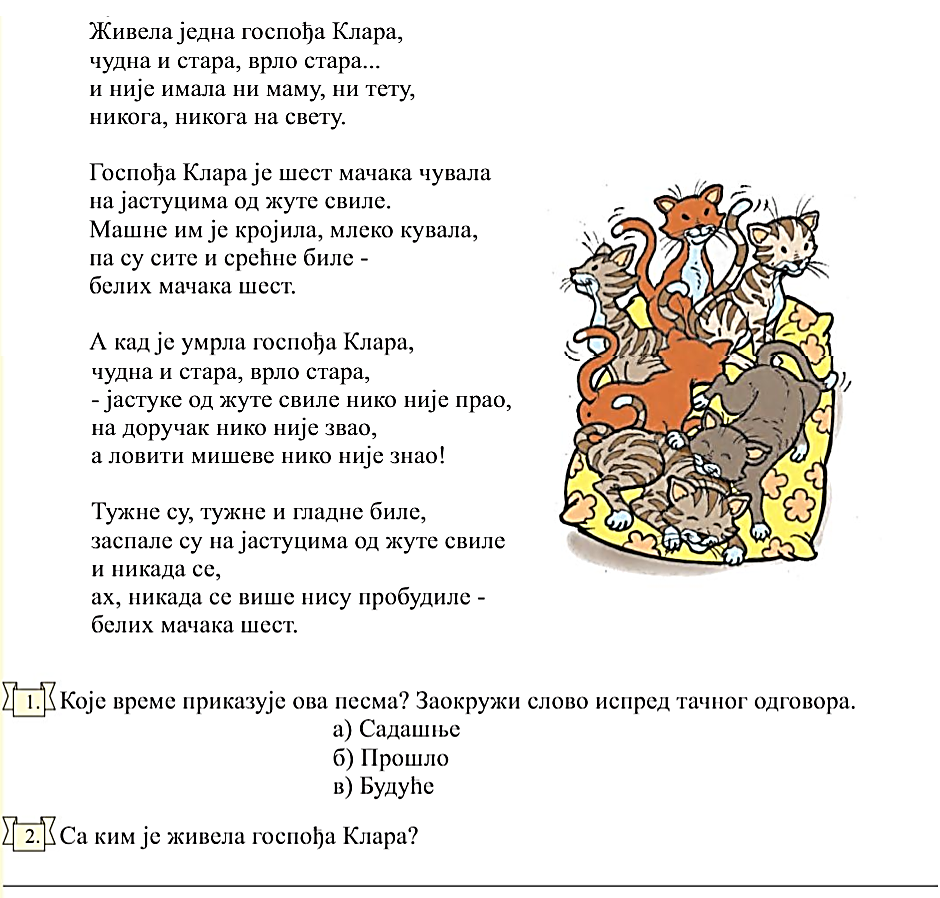 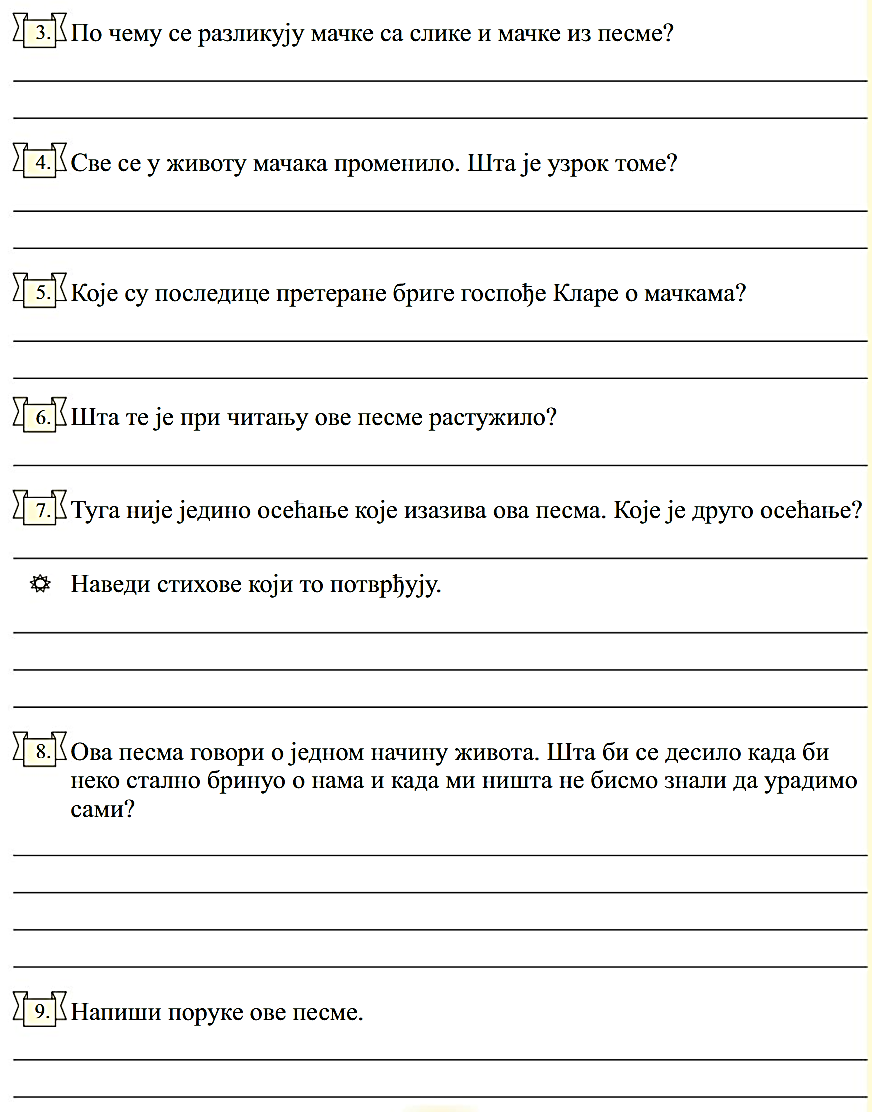 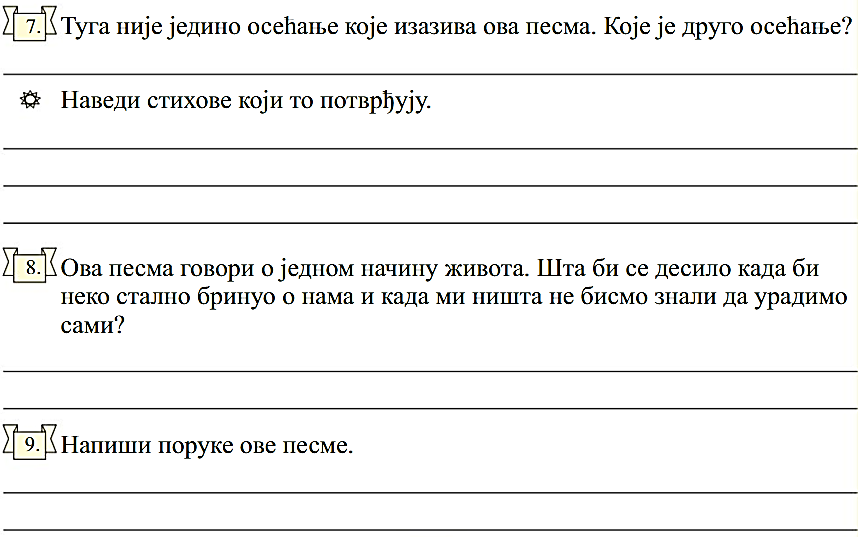 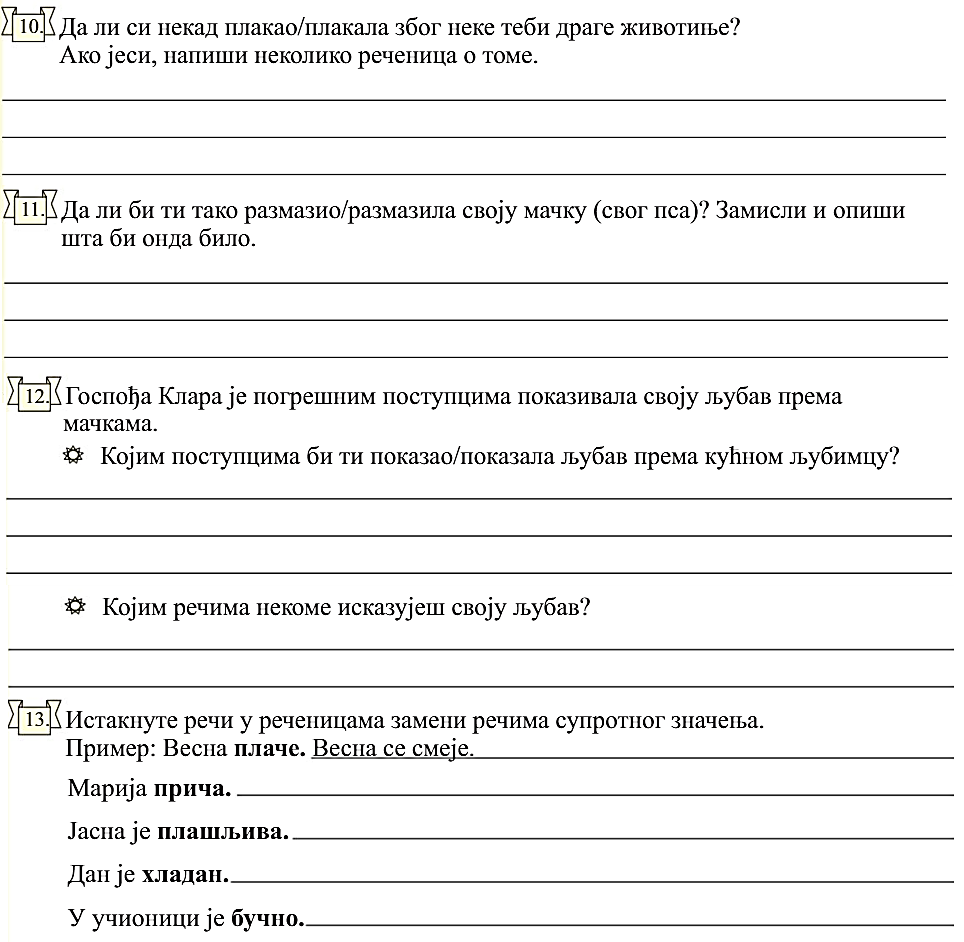 